Hacer ahora						Me llamo _________________							Fecha: ____________________Lee las preguntas y responde en español.  Usa la información.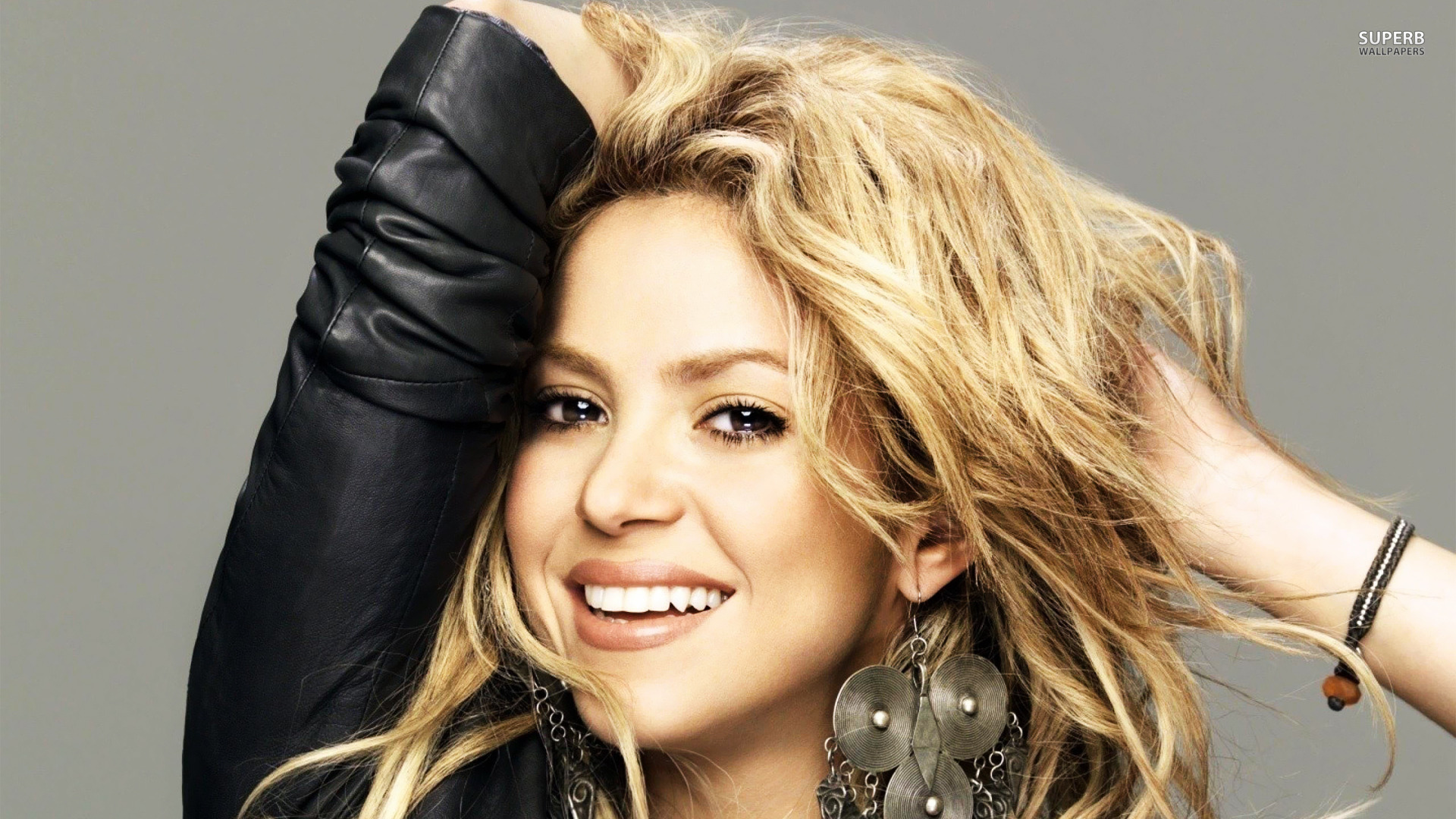 ¿Cómo se llama?¿Cuántos años tiene?¿De dónde es?¿Dónde vive?¿Cómo es ella?¿Qué le gusta hacer